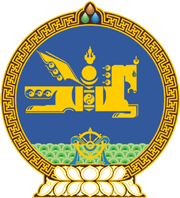 МОНГОЛ УЛСЫН ХУУЛЬ2022 оны 11 сарын 11 өдөр                                                                  Төрийн ордон, Улаанбаатар хот   ХӨРС ХАМГААЛАХ, ЦӨЛЖИЛТӨӨС   СЭРГИЙЛЭХ ТУХАЙ ХУУЛЬД   ӨӨРЧЛӨЛТ ОРУУЛАХ ТУХАЙ	1 дүгээр зүйл.Хөрс хамгаалах, цөлжилтөөс сэргийлэх тухай хуулийн 8 дугаар зүйлийн 8.4.4 дэх заалтын “мэргэжлийн хяналтын” гэснийг “хяналт шалгалт хэрэгжүүлэх эрх бүхий” гэж өөрчилсүгэй.2 дугаар зүйл.Энэ хуулийг 2023 оны 01 дүгээр сарын 01-ний өдрөөс эхлэн дагаж мөрдөнө.	МОНГОЛ УЛСЫН 	ИХ ХУРЛЫН ДАРГА 				Г.ЗАНДАНШАТАР